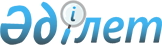 О присвоении наименования безмянных улиц села АкшукурРешение акима села Акшукур Тупкараганского района Мангистауской области от 13 августа 2018 года № 223. Зарегистрировано Департаментом юстиции Мангистауской области 5 сентября 2018 года № 3705.
      В соответствии с подпунктом 4 статьей 14 Закона Республики Казахстан от 8 декабря 1993 года "Об административно-территориальном устройстве Республики Казахстан", на основании заключения Мангистауской областной ономастической комиссии от 20 марта 2018 года и с учетом мнения населения села Акшукур, аким села Акшукур РЕШИЛ:
      1.  Присвоить наименование безымянным улицам 3 квартала села Акшукур: 
      1) наименование "Аманов Есболай" на участки 16, 17, 18, 25, 26, 27, 34, 35, 36, 43, 44, 45, 52, 53, 54, 61, 62, 68, 69, 75, 76, 82, 83, 89, 90, 91, 98, 99, 100, 101, 102, 103, 104, 105, 106, 107, 108, 109, 110, 111, 112;
      2) наименование "Шакратов Ысқақ" на участки 19, 20, 21, 22, 28, 29, 30, 31, 37, 38, 39, 40, 46, 47, 48, 49, 55, 56, 57, 58, 63, 64, 65, 70, 71, 72, 77, 78, 79, 84, 85, 86, 92, 93, 94, 95;
      3) наименование "Есбосынов Батырқожа" на участки 23, 24, 119, 32, 33, 120, 41, 42, 121, 50, 51, 122, 59, 60, 123, 66, 67, 124, 73, 74, 125, 80, 81, 126, 87, 88, 127, 96, 97, 128.
      Сноска. Пункт 1 - в редакции решения акима села Акшукур Тупкараганского района Мангистауской области от 18.11.2019 № 207 (вводится в действие по истечении десяти календарных дней после дня его первого официального опубликования).


      2. Главному специалисту государственного учреждения "Аппарат акима села Акшукур" (Кабаев Б.) обеспечить государственную регистрацию данного решения в органах юстиции, его официальное опубликование в эталонном контрольном банке нормативных правовых актов Республики Казахстан и в средствах массовой информации.
      3. Контроль за исполнением настоящего решения оставляю за собой.
      4. Настоящее решение вступает в силу со дня государственной регистрации в органах юстиции и вводится в действие по истечении десяти календарных дней после дня его первого официального опубликования.
					© 2012. РГП на ПХВ «Институт законодательства и правовой информации Республики Казахстан» Министерства юстиции Республики Казахстан
				
      Аким села Акшукур 

Нугманов А.
